Signing in for VIRTUAL drop-ins:VIRTUAL drop-in hours: Wednesdays and Thursdays 1:00pm-3:00pmClick the “Schedule Advising or Tutoring or Study Room” button on the main page of Campus Connect.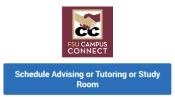 On the New Appointment screen, select “View Drop-in Times” under “Other Options.”On the New Appointment screen, select “Advising” for type of appointment.Current Criminology Students: under service, select “Criminology Advising” if you are coming in for an updated progress check. On the View Drop-in Times screen, click “College of Criminology Advising” under Locations.During available drop-in hours, click the “Check-in with first available” button.Confirm your you have signed in with the Checked In screen. When an advisor is available and it is your turn in the queue, you will be sent a Zoom link via text and email for virtual drop-ins.